A. Assign each SSO location a unique identification by numbering them consecutively, beginning with 301.B.  Enter name of receiving water.  If an SSO enters a storm sewer, enter “SS to (name of receiving water).”  If an SSO does not reach a receiving water, enter (None”.C.  If an SSO has been eliminated, enter the date of elimination (MM/DD/YY).Use additional pages as needed.A. Enter date as “MM/DD/YY”.  Enter “Various” to summarize overflows of less than 1000 gallons from an SSO locationB.  Enter the unique identification assigned in Table 1.C.  Enter name of receiving water.  If an SSO enters a storm sewer, enter “SS to (name of receiving water).”  If an SSO does not reach a receiving water, enter “None”.D.  Enter estimate of volume in MG (million gallons).  Enter estimate of total volume if summarizing data.Use additional pages as needed.A. A sewershed is a specific geographic area, such as a city block or a subdivision, that drains to a common outlet.B.  Enter the total number of water in basement occurrences report for the sewershed.C.  Enter all causes that apply: W = extreme weather; E = equipment failure; P = power failure; D = debris in line; R = roots; G = grease; B = other blockages; L = Line deterioration; V = vandalism; O = other, prove details.Use additional pages as needed.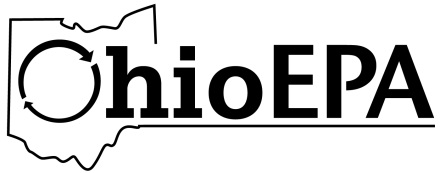 Sanitary Sewer Overflow Annual ReportDivision of Surface WaterSanitary Sewer Overflow Annual ReportDivision of Surface WaterSanitary Sewer Overflow Annual ReportDivision of Surface WaterDate:Date:Date:1/23/20161/23/20161/23/20161/23/2016Facility name:Facility name:Facility name:City of Wooster WRRFCity of Wooster WRRFCity of Wooster WRRFCity of Wooster WRRFOhio NPDES permit no.:Ohio NPDES permit no.:Ohio NPDES permit no.:3PD000133PD000133PD000133PD00013Period covered by report:Period covered by report:Period covered by report:1/1/2016-12/31/20161/1/2016-12/31/20161/1/2016-12/31/20161/1/2016-12/31/2016Contact personContact personContact personName:Name:Kevin P GivinsKevin P GivinsKevin P GivinsKevin P GivinsTitle:Title:Utilities ManagerUtilities ManagerUtilities ManagerUtilities ManagerMailing address:Mailing address:1020 Old Columbus Road1020 Old Columbus Road1020 Old Columbus Road1020 Old Columbus RoadTelephone:Telephone:(330)263 - 5285(330)263 - 5285(330)263 - 5285(330)263 - 5285Email:Email:kgivins@woosteroh.comkgivins@woosteroh.comkgivins@woosteroh.comkgivins@woosteroh.comCertification:I certify under penalty of law that I have personally examined and am familiar with the information in this report and all attachments.  Based on my inquiry of those persons immediately for obtaining the information contained in the report, I believe that the information is true, accurate, and complete.Certification:I certify under penalty of law that I have personally examined and am familiar with the information in this report and all attachments.  Based on my inquiry of those persons immediately for obtaining the information contained in the report, I believe that the information is true, accurate, and complete.Certification:I certify under penalty of law that I have personally examined and am familiar with the information in this report and all attachments.  Based on my inquiry of those persons immediately for obtaining the information contained in the report, I believe that the information is true, accurate, and complete.Certification:I certify under penalty of law that I have personally examined and am familiar with the information in this report and all attachments.  Based on my inquiry of those persons immediately for obtaining the information contained in the report, I believe that the information is true, accurate, and complete.Certification:I certify under penalty of law that I have personally examined and am familiar with the information in this report and all attachments.  Based on my inquiry of those persons immediately for obtaining the information contained in the report, I believe that the information is true, accurate, and complete.Certification:I certify under penalty of law that I have personally examined and am familiar with the information in this report and all attachments.  Based on my inquiry of those persons immediately for obtaining the information contained in the report, I believe that the information is true, accurate, and complete.Certification:I certify under penalty of law that I have personally examined and am familiar with the information in this report and all attachments.  Based on my inquiry of those persons immediately for obtaining the information contained in the report, I believe that the information is true, accurate, and complete.Name (typed):Name (typed):Kevin P GivinsKevin P GivinsKevin P GivinsTitle:Utilities ManagerSignature:Signature:Date:SSO Annual Report Table 1: SSO IdentificationSSO Annual Report Table 1: SSO IdentificationOhio NPDES Permit No.:  3PD00013Ohio NPDES Permit No.:  3PD00013Identification No.ALocation DescriptionReceiving WaterBEliminatedC3011123 Old Columbus RoadSS to Christmas Run Ditch4/5/20163021123 Old Columbus RoadSS to Christmas Run Ditch5/23/2016303E. Henry StreetSS to Little Apple Creek10/15/2016SSO Annual Report Table 2: SSO Event InformationSSO Annual Report Table 2: SSO Event InformationSSO Annual Report Table 2: SSO Event InformationOhio NPDES Permit No.:  3PD00013Ohio NPDES Permit No.:  3PD00013DateAIdentification No.BReceiving WaterCReceiving WaterCVolumeD4/5/2016301SS to Christmas Run DitchSS to Christmas Run Ditch< .0605/23/2016302SS to Christmas Run DitchSS to Christmas Run Ditch< .00110/15/2016303SS to Little Apple CreekSS to Little Apple Creek< .050SSO Annual Report Table 3: Water in Basement OccurrencesSSO Annual Report Table 3: Water in Basement OccurrencesOhio NPDES Permit No.:  3PD00013Ohio NPDES Permit No.:  3PD00013SewershedAWIB OccurrencesBWIB OccurrencesBCausesCLittle Apple Creek55D,E,RBever Street44DElm Street11DChristmas Run11DTotal Occurrences1111SSO Annual Report: Water in Basement NarrativesOhio NPDES Permit No.:  3PD00013Enter narrative analysis of WIB patterns by location, frequency and cause.Enter narrative analysis of WIB patterns by location, frequency and cause.The Little Apple Creekk Sewershed experienced the most "water in Basement" (WIB) events in 2016.  There were 5 reported instances of WIB throughout the year in the sewershed.  One was caused by equipment failure at a sewer lift station, one by a main blockage and the rest were blockages in the owner's lateral line.  The remaining 6 reported WIB events in the other sewersheds were all caused by owner lateral blockagedue to roots and other debris.The City of Wooster maintains an annual root treatment programto mitigate obstructions by root intrusion.  Targeted areas are treated to reduceroot blockage in conjuction with regular jetting of known problem mains in the collection system to clear grease, roots and debris. The Little Apple Creekk Sewershed experienced the most "water in Basement" (WIB) events in 2016.  There were 5 reported instances of WIB throughout the year in the sewershed.  One was caused by equipment failure at a sewer lift station, one by a main blockage and the rest were blockages in the owner's lateral line.  The remaining 6 reported WIB events in the other sewersheds were all caused by owner lateral blockagedue to roots and other debris.The City of Wooster maintains an annual root treatment programto mitigate obstructions by root intrusion.  Targeted areas are treated to reduceroot blockage in conjuction with regular jetting of known problem mains in the collection system to clear grease, roots and debris. 